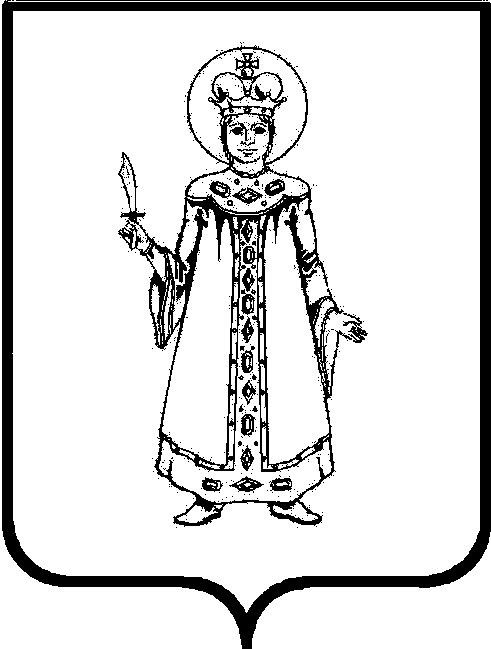 П О С Т А Н О В Л Е Н И ЕАДМИНИСТРАЦИИСЛОБОДСКОГО СЕЛЬСКОГО ПОСЕЛЕНИЯУГЛИЧСКОГО МУНИЦИПАЛЬНОГО РАЙОНАот 16.04.2018    № 44Об утверждении Реестра недвижимого муниципального имущества  Администрации Слободского сельского поселения В соответствии с Уставом Слободского сельского поселения, Администрация Слободского сельского поселенияПОСТАНОВЛЯЕТ:1.	Утвердить прилагаемый Реестр недвижимого муниципального имущества Слободского сельского поселения».2.	Контроль за ведением Реестра возложить на заместителя Главы Слободского сельского поселения Я.С. Власову.    3. Настоящее Постановление подлежит размещению на Сайте Администрации Слободского сельского поселения  http://слобода-адм.рф/.4.	Настоящее Постановление вступает в силу с момента подписания.Глава Слободского сельского поселения                                  Н.П.Смирнова      Утвержден:       Постановлением Администрации Слободского сельского поселения от 16.04.2018 №44               РЕЕСТР МУНИЦИПАЛЬНОГО НЕДВИЖИМОГО ИМУЩЕСТВА СЛОБОДСКОГО СЕЛЬСКОГО ПОСЕЛЕНИЯ № п/пНаименование недвижимого имуществаАдрес недвижимого имуществаКадастровый номерПлощадькв.мБалансовая стоимость,руб.Кадастровая стоимость,руб.Сумма аморти-зации,руб.Дата возникно-вения (прекра-щения) права муниц.собствен-ностиРеквизиты документов (основание возникновения (прекращения)права муниц.собственностиСведения о правообладателеСведения об установ-ленных в отношениимуниципального недвижимого имущества ограничениях (обременениях) с указанием основания и даты их возникновения и прекращения1Жилой дом Угличский район, с. Ефремово, д.19№76:16:010316:145-76/023/2017-146,0110709,90762216,780,0007.02.2018Решение Думы Угличского муниципального района Ярославской области от 24.11.2017 № 156, Решение Муниципального Совета Слободского сельского поселения от 28.12.2017 № 37Администрация Слободского СП УМР ЯОНе зарегистрировано3КвартираУгличский район, с. Золоторучье, ул. Сиреневая, д.2, корп.1, кв.10№76-76/010-76/010/001/2015-4954/133,81146400,00293727,070,0009.02.2018Решение Думы Угличского муниципального района Ярославской области от 24.11.2017 № 156, Решение Муниципального Совета Слободского сельского поселения от 28.12.2017 № 37Администрация Слободского СП УМР ЯОНе зарегистрировано4КвартираУгличский район, с. Золоторучье, ул. Сиреневая, д.2, корп.1, кв.12№76-76/010-76/010/001/2015-4906/159,32042025,00515325,890,0009.02.2018Решение Думы Угличского муниципального района Ярославской области от 24.11.2017 № 156, Решение Муниципального Совета Слободского сельского поселения от 28.12.2017 № 37Администрация Слободского СП УМР ЯОНе зарегистрировано5КвартираУгличский район, с. Золоторучье, ул. Сиреневая, д.2, корп.2, кв.6№76-76/010-76/010/001/2015-4706/128,21003100,00245062,230,0009.02.2018Решение Думы Угличского муниципального района Ярославской области от 24.11.2017 № 156, Решение Муниципального Совета Слободского сельского поселения от 28.12.2017 № 37Администрация Слободского СП УМР ЯОНе зарегистрировано6КвартираУгличский район, с. Золоторучье, ул. Сиреневая, д.2, корп.2, кв.14№76-76/010-76/010/001/2015-4824/128,0952000,00243324,200,0009.02.2018Решение Думы Угличского муниципального района Ярославской области от 24.11.2017 № 156, Решение Муниципального Совета Слободского сельского поселения от 28.12.2017 № 37Администрация Слободского СП УМР ЯОНе зарегистрировано7КвартираУгличский район, с. Золоторучье, ул. Сиреневая, д.2, корп.2, кв.18№76-76/010-76/010/001/2015-4710/128,21003100,00245062,230,0009.02.2018Решение Думы Угличского муниципального района Ярославской области от 24.11.2017 № 156, Решение Муниципального Совета Слободского сельского поселения от 28.12.2017 № 37Администрация Слободского СП УМР ЯОНе зарегистрировано8КвартираУгличский район, с. Золоторучье, ул. Сиреневая, д.2, корп.2, кв.24№76-76/010-76/010/001/2015-4822/156,62006200,00491862,490,0009.02.2018Решение Думы Угличского муниципального района Ярославской области от 24.11.2017 № 156, Решение Муниципального Совета Слободского сельского поселения от 28.12.2017 № 37Администрация Слободского СП УМР ЯОНе зарегистрировано9КвартираУгличский район, с. Золоторучье, ул. Сиреневая, д.2, корп.2, кв.1№76-76/010-76/010/001/2015-4732/154,51909472,50473613,180,0009.02.2018Решение Думы Угличского муниципального района Ярославской области от 24.11.2017 № 156, Решение Муниципального Совета Слободского сельского поселения от 28.12.2017 № 37Администрация Слободского СП УМР ЯОНе зарегистрировано10КвартираУгличский район, с. Золоторучье, ул. Сиреневая, д.2, корп.1, кв.4№76-76/010-76/010/001/2015-4864/159,32124422,50515325,890,0009.02.2018Решение Думы Угличского муниципального района Ярославской области от 24.11.2017 № 156, Решение Муниципального Совета Слободского сельского поселения от 28.12.2017 № 37Администрация Слободского СП УМР ЯОНе зарегистрировано11КвартираУгличский район, с. Золоторучье, ул. Сиреневая, д.1, корп.1, кв.1№76-76/010-76/010/001/2016-481/144,01576300,00382366,600,0009.02.2018Решение Думы Угличского муниципального района Ярославской области от 24.11.2017 № 156, Решение Муниципального Совета Слободского сельского поселения от 28.12.2017 № 37Администрация Слободского СП УМР ЯОНе зарегистрировано12КвартираУгличский район, с. Золоторучье, ул. Сиреневая, д.1, корп.1, кв.13№76-76/010-76/010/001/2016-491/129,31013847,50254621,400,0009.02.2018Решение Думы Угличского муниципального района Ярославской области от 24.11.2017 № 156, Решение Муниципального Совета Слободского сельского поселения от 28.12.2017 № 37Администрация Слободского СП УМР ЯОНе зарегистрировано13КвартираУгличский район, с. Золоторучье, ул. Сиреневая, д.1, корп.1, кв.14№76-76/010-76/010/001/2016-492/1 44,41576300,00385842,660,0009.02.2018Решение Думы Угличского муниципального района Ярославской области от 24.11.2017 № 156, Решение Муниципального Совета Слободского сельского поселения от 28.12.2017 № 37Администрация Слободского СП УМР ЯОНе зарегистрировано14КвартираУгличский район, с. Золоторучье, ул. Сиреневая, д.1, корп.1, кв.18№76-76/010-76/010/001/2016-553/1 44,21576300,00396038,630,0009.02.2018Решение Думы Угличского муниципального района Ярославской области от 24.11.2017 № 156, Решение Муниципального Совета Слободского сельского поселения от 28.12.2017 № 37Администрация Слободского СП УМР ЯОНе зарегистрировано15КвартираУгличский район, с. Золоторучье, ул. Сиреневая, д.1, корп.1, кв.21№76-76/010-76/010/001/2016-556/1 56,02006200,00485648,400,0009.02.2018Решение Думы Угличского муниципального района Ярославской области от 24.11.2017 № 156, Решение Муниципального Совета Слободского сельского поселения от 28.12.2017 № 37Администрация Слободского СП УМР ЯОНе зарегистрировано16КвартираУгличский район, с. Золоторучье, ул. Сиреневая, д.1, корп.2, кв.4№76-76/010-76/010/001/2016-1657/1 57,62063520,00500552,640,0009.02.2018Решение Думы Угличского муниципального района Ярославской области от 24.11.2017 № 156, Решение Муниципального Совета Слободского сельского поселения от 28.12.2017 № 37Администрация Слободского СП УМР ЯОНе зарегистрировано17КвартираУгличский район, с. Золоторучье, ул. Сиреневая, д.1, корп.2, кв.20№76-76/010-76/010/001/2016-4208/2 29,01003100,00252014,350,0009.02.2018Решение Думы Угличского муниципального района Ярославской области от 24.11.2017 № 156, Решение Муниципального Совета Слободского сельского поселения от 28.12.2017 № 37Администрация Слободского СП УМР ЯОНе зарегистрировано18КвартираУгличский район, с. Золоторучье, ул. Сиреневая, д.1, корп.2, кв.28№76-76/010-76/010/001/2016-3188/2 36,11207000,00313714,420,0009.02.2018Решение Думы Угличского муниципального района Ярославской области от 24.11.2017 № 156, Решение Муниципального Совета Слободского сельского поселения от 28.12.2017 № 37Администрация Слободского СП УМР ЯОНе зарегистрировано19Жилое помещениеУгличский район, с. Золоторучье, д.38, пом.3№76:16:010101:2255-76/010/2017-1 56,2304940,081173521,750,0009.02.2018Решение Думы Угличского муниципального района Ярославской области от 24.11.2017 № 156, Решение Муниципального Совета Слободского сельского поселения от 28.12.2017 № 37Администрация Слободского СП УМР ЯОНе зарегистрировано20Жилое помещениеУгличский район, с. Золоторучье, д.38, пом.9№76:16:010101:2261-76/010/2017-1 56,2304940,071173521,750,0009.02.2018Решение Думы Угличского муниципального района Ярославской области от 24.11.2017 № 156, Решение Муниципального Совета Слободского сельского поселения от 28.12.2017 № 37Администрация Слободского СП УМР ЯОНе зарегистрировано21Жилое помещениеУгличский район, с. Золоторучье, д.38, пом.12№76:16:010101:2259-76/010/2017-1 45,8253393,271073291,400,0009.02.2018Решение Думы Угличского муниципального района Ярославской области от 24.11.2017 № 156, Решение Муниципального Совета Слободского сельского поселения от 28.12.2017 № 37Администрация Слободского СП УМР ЯОНе зарегистрировано22Жилой домУгличский район, с. Чурьяково, д.52№76:16:010121:511-76/010/2017-1 33,787746,000,0007.02.2018Решение Думы Угличского муниципального района Ярославской области от 24.11.2017 № 156, Решение Муниципального Совета Слободского сельского поселения от 28.12.2017 № 37Администрация Слободского СП УМР ЯОНе зарегистрировано23Жилой домУгличский район, с. Чурьяково№76:16:010121:384-76/010/2017-1 182,03661506,940,0007.02.2018Решение Думы Угличского муниципального района Ярославской области от 24.11.2017 № 156, Решение Муниципального Совета Слободского сельского поселения от 28.12.2017 № 37Администрация Слободского СП УМР ЯОНе зарегистрировано24Жилое помещениеУгличский район, п. Зеленая Роща, д.12, пом.5№76:16:010101:2186-76/010/2017-1 49,21402700,000,0009.02.2018Решение Думы Угличского муниципального района Ярославской области от 24.11.2017 № 156, Решение Муниципального Совета Слободского сельского поселения от 28.12.2017 № 37Администрация Слободского СП УМР ЯОНе зарегистрировано25Жилое помещениеУгличский район, п. Зеленая Роща, д.9, пом.23№76:16:010101:2013-76/010/2017-1 49,01309785,00425817,350,0007.02.2018Решение Думы Угличского муниципального района Ярославской области от 24.11.2017 № 156, Решение Муниципального Совета Слободского сельского поселения от 28.12.2017 № 37Администрация Слободского СП УМР ЯОНе зарегистрировано26Жилое помещениеУгличский район, с. Дивная гора, ул. Центральная, д.1, пом.3№76:16:010305:318-76/010/2017-1 22,832360,86705544,180,0009.02.2018Решение Думы Угличского муниципального района Ярославской области от 24.11.2017 № 156, Решение Муниципального Совета Слободского сельского поселения от 28.12.2017 № 37Администрация Слободского СП УМР ЯОНе зарегистрировано27КвартираУгличский район, с. Дивная гора, ул. Колхозная, д.9, кв. 1№76:16:010305:346-76/010/2017-1 52,794500,000,00КолхРешение Думы Угличского муниципального района Ярославской области от 24.11.2017 № 156, Решение Муниципального Совета Слободского сельского поселения от 28.12.2017 № 37Администрация Слободского СП УМР ЯОНе зарегистрировано28Жилое помещениеУгличский район, с. Дивная гора, ул. Центральная, д.8, пом.2№76:16:010305:297-76/010/2017-1 53,8164420,10947871,530,0009.02.2018Решение Думы Угличского муниципального района Ярославской области от 24.11.2017 № 156, Решение Муниципального Совета Слободского сельского поселения от 28.12.2017 № 37Администрация Слободского СП УМР ЯОНе зарегистрировано29Жилое помещениеУгличский район, с. Дивная гора, ул. Центральная, д.4, пом.2№76:16:010305:324-76/010/2017-1 55,169667,000,0009.02.2018Решение Думы Угличского муниципального района Ярославской области от 24.11.2017 № 156, Решение Муниципального Совета Слободского сельского поселения от 28.12.2017 № 37Администрация Слободского СП УМР ЯОНе зарегистрировано30Жилое помещениеУгличский район, с. Покровское, ул.Лесная,д.4, пом.2№76:16:010131:432-76/010/2017-1 30,226865,150,00Администрация Слободского СП УМР ЯОНе зарегистрировано31Жилое помещениеУгличский район, с. Дивная Гора, ул. Центральная, д.1, пом.1№76:16:010305:316-76/010/2017-1 21,132360,86684254,220,0009.02.2018Решение Думы Угличского муниципального района Ярославской области от 24.11.2017 № 156, Решение Муниципального Совета Слободского сельского поселения от 28.12.2017 № 37Администрация Слободского СП УМР ЯОНе зарегистрировано32Жилое помещениеУгличский район, п. Зеленая Роща, д.12, пом.32№76:16:010116:2209-76/010/2017-1 52,71115520,00457970,910,0009.02.2018Решение Думы Угличского муниципального района Ярославской области от 14.12.2017 № 206, Решение Муниципального Совета Слободского сельского поселения от 28.12.2017 № 37Администрация Слободского СП УМР ЯОНе зарегистрировано33Жилое помещениеУгличский район, п. Зеленая Роща, д.13, кв.14№76:16:010101:2131-76/007/2017-1 50,81588050,00441459,620,0009.02.2018Решение Думы Угличского муниципального района Ярославской области от 14.12.2017 № 206, Решение Муниципального Совета Слободского сельского поселения от 28.12.2017 № 37Администрация Слободского СП УМР ЯОНе зарегистрировано34Жилое помещениеУгличский район, с. Чурьяково,  д.68, пом.1№76:16:010121:402-76/010/2017-1 43,7181933,000,0009.02.2018Решение Думы Угличского муниципального района Ярославской области от 14.12.2017 № 206, Решение Муниципального Совета Слободского сельского поселения от 28.12.2017 № 37Администрация Слободского СП УМР ЯОНе зарегистрированоЖилое помещениеУгличский район, с. Чурьяково,  д.61, пом.3№76:16:010121:420-76/010/2017-1 25,780661,26869617,070,0009.02.2018Решение Думы Угличского муниципального района Ярославской области от 14.12.2017 № 206, Решение Муниципального Совета Слободского сельского поселения от 28.12.2017 № 37Администрация Слободского СП УМР ЯОНе зарегистрированоЖилое помещениеУгличский район, с. Дивная Гора, ул. Центральная, д.8, пом.3№76:16:010305:298-76/010/2017-1 48,8164420,10918774,680,0007.02.2018Решение Думы Угличского муниципального района Ярославской области от 14.12.2017 № 206, Решение Муниципального Совета Слободского сельского поселения от 28.12.2017 № 37Администрация Слободского СП УМР ЯОНе зарегистрированоЖилое помещениеУгличский район, с. Дивная Гора, ул. Колхозная, д.9, кв.2№76:16:010305:345-76/010/2017-1 51,20,0014.02.2018Решение Думы Угличского муниципального района Ярославской области от 14.12.2017 № 206, Решение Муниципального Совета Слободского сельского поселения от 28.12.2017 № 37Администрация Слободского СП УМР ЯОНе зарегистрированоЖилое помещениеУгличский район, д.Варгуново, д.4, кв.1№76:16:010305:347-76/007/2017-1 51,063000,00Данные отсутствуют0,0009.02.2018Решение Думы Угличского муниципального района Ярославской области от 14.12.2017 № 206, Решение Муниципального Совета Слободского сельского поселения от 28.12.2017 № 37Администрация Слободского СП УМР ЯОНе зарегистрированоНежилое помещение № 13Угличский р-н, с. Клементьево№ 76-22-10/038/2008-181 14,11Данные отсутствуют0,00Решение Муниципального Совета Слободского сельского поселения от 29.03.2018 № 9Администрация Слободского СП УМР ЯОНе зарегистрированоВстроенное помещение № 2,3,4Угличский р-н, с. Клементьево№76-22-10/038/2008-18245,51Данные отсутствуют0,00Решение Муниципального Совета Слободского сельского поселения от 29.03.2018 № 9Администрация Слободского СП УМР ЯОНе зарегистрированоНежилое помещение досугового центраЯрославская область,Угличский р-н,пос. Зеленая Роща, д.18, пом.1№76-76-10/022/2012-193269,16454901,70Данные отсутствуют3317102,16Решение Муниципального Совета Слободского сельского поселения от 29.03.2018 № 9Администрация Слободского СП УМР ЯОНе зарегистрированоЗемельный участок по зданием недостроенной школы с. ЧурьяковоЯрославская область,Угличский р-н, с. Чурьяково№ 76:16:010121:368-76/010/2017-2 8420854000,0024462373,400,0011.04.2017Решение суда от 02.02.2017 № 2-155/2017Администрация Слободского СП УМР ЯОНе зарегистрированоНежилое здание с. ЧурьяковоЯрославская область,Угличский р-н, с. Чурьяково№ 76:16:010121:368-76/010/2017-2 1592,42360991,0038865165,380,0011.04.2017Решение суда от 02.02.2017 № 2-155/2017Администрация Слободского СП УМР ЯОНе зарегистрированоЗемельный участок под универсальной площадкой п. Зеленая РощаЯрославская область,Угличский р-н,пос. Зеленая Роща№76:16:010119:240-76/023/2017-1 396482549,76482549,760,00Решение Муниципального Совета Слободского сельского поселения от 29.03.2018 № 9Администрация Слободского СП УМР ЯОНе зарегистрированоЗемельный участок под строительство жилого домаЯрославская область,Угличский р-н,пос. Зеленая Роща№ 76-76/010-76/010/001/2016-5090/2 760414151044141510440,00Решение Муниципального Совета Слободского сельского поселения от 29.03.2018 № 9Администрация Слободского СП УМР ЯОНе зарегистрированоСпортивная площадка с.ПокровскоеЯрославская область, Угличский р-н, с. ПокровскоеИнвентарный номер 01010301                      1833 1 969 895,541 969 895,540,00Решение Муниципального Совета Слободского сельского поселения от 29.03.2018 № 9Администрация Слободского СП УМР ЯОНе зарегистрировано